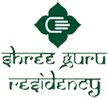 SHREE GURU RESIDENCYNermaballi Hotel Pvt.LtdCustomer Notice:-Photo ID proof is compulsory of each individuals.Advance is compulsory while check in.For room cleaning please put cleaning tag on the door or inform in the reception.While checking out please provide the room key at the reception and wait for few minutes till the room has been checked.Management is not responsible for the customer belongings which are kept in the room without locking.Please collect key card while dropping the room key at the reception.Outside guests are not allowed inside the room.Extra person/bed is Rs.650+GST( SHREE GURU RESIDENCY ).Extra person/bed is Rs.900+GST( NERAMBALLI HOTELS ).Extra Cot costs Rs.300 [Without Bed] . Tax as applicable.